Odjel tekstilne tehnologije	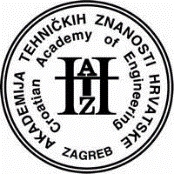 Izvješće o radu Odjela tekstilne tehnologije za 2019. godinuAktivnostNadležnost za provedbuVrijeme provedbeProvedenoOrganizacija i aktivno sudjelovanje na znanstveno-stručnom skupu  Textile Science and Economy 2019 French-Croatian Forum uz pokroviteljstvo HATZ-aAna Marija GrancarićSnježana Firšt Rogale23. siječanj 2019.DAOrganizacija i aktivno sudjelovanje na znanstveno-stručnom skupu „21. ožujak Međunarodni dan boja“ uz pokroviteljstvo HATZ-a.Ana Marija Grancarić21. ožujak 2019.DAProvedba postupka izbora novog člana odjela Tekstilne tehnologije te postupka     napredovanja člana suradnika u kategoriju član AkademijeDubravko RogaleŽeljko Penava Edita Vujasinović19. ožujak 2019.DAOrganizacija uz pomoć čelništva Akademije u izvedbi radionica i predavanjaOrganizacija 2. radionice „Patenti i patentna prijava“SudjelovanjePredavanje  „O iskustvima inovatora”; Veleučilište Baltazar Dubravko Rogale Snježana Firšt RogaleŽeljko KnezićDubravko Rogale 3. travnja 2019.29. listopada 2019.DA DA Suradnja s gospodarstvom u području Tekstilne tehnologije	Zvonko DragčevićSnježana Firšt RogaleAna Marija Grancarić Željko PenavaTanja PušićDubravko RogaleEdita VujasinovićŽeljko KnezićKontinuiranoProvodi seSudjelovanje u projektu HATZ-a „Hrvatska tehnička enciklopedija“Ružica ČunkoDubravko RogaleMaja AndrassyTanja PušićIvo SoljačićŽeljko KnezićKontinuiranoProvodi seOstale aktivnosti u skladu s potrebama Akademije:Odbori, centriSvi članoviKontinuiranoProvodi seObjava u Godišnjaku HATZ-a 2018.Urednik:Autori poglavlja: Dubravko RogaleDarko UjevićDrago KatovićDubravko RogaleĐurđica Parac OstermanEdita VujasinovićIvo SoljačićJelka GeršakMaja AndrassyRužica ČunkoSnježana Firšt RogaleTanja PušićZvonko DragčevićŽeljko KnezićŽeljko Penavasvibanj 2019.DADodijeljene nagrade, priznanja, plaketeMeđunarodna nagrada:RULA AWARDS & IJRULA 2019, dodjeljuje se za objavljeni znanstveni rad u časopisu SensorsAna Marija GrancarićDAEuropska izložba inovacija: EUROINVENT 2019, Iasi, Rumunjska:1) Golden Medal Award for Excellence za inovaciju: Inteligentna odjeća za detekciju apneje i hrkanja 2) Silver Medal Award & Excellence Inovation Award za Uređaj za testiranje karakteristika ultrazvučnih spojevaDubravko RogaleSnježana Firšt RogaleŽeljko Knezić16. – 18. svibnja 2019.DAHrvatski salon inovacija – INOVA 2019 i 15. izložba inovacija, prototipova i studentskih poslovnih planova – Budi uzor 20191) Nagrada za najbolju inovaciju u znanosti i Zlatna medalju za inovaciju :  Uređaj za određivanje karakteristika spojeva stvorenih tehnikom ultrazvučnog spajanja 2) Tri nagrade  za inovaciju: Inteligentna odjeća za oboljele od apneje nagrađena je s tri nagrade:Special Award dodjeljena od Highly Innovative Unique Fundation in the Kingdom of Saudu Arabia,Zlatna medalja dodijeljena od Saveza hrvatskih inovatora i Posebna nagrada za promicanje znanosti od Terra tehnopolisa.3) Dvije nagrade za inovaciju: Pametna odjeća za osobe s dijagnosticiranom demencijom: Platinum Award dodijeljena od International Invention and Trade Expo, London i Srebrna medalja dodijeljena od Saveza hrvatskih inovatora 4) Srebrna medalja za inovaciju: Tradicijski tkana vrpca promjenjivog električnog otpora koju je dodijelio Savez hrvatskih inovatora5) Srebrna medalja za inovaciju: Uski ručni tkalački stan s četiri lista i direktnim snovanjem koju je dodijelio je Savez hrvatskih inovatora.Dubravko RogaleŽeljko PenavaŽeljko KnezićDubravko RogaleSnježana Firšt RogaleŽeljko KnezićSnježana Firšt RogaleJelka GeršakDubravko RogaleŽeljko KnezićDubravko RogaleSnježana Firšt RogaleŽeljko KnezićŽeljko Knezić Dubravko RogaleŽeljko Penava13. – 16. Studeni 2019.13. – 16. Studeni 2019.13. – 16. Studeni 2019.13. – 16. Studeni 2019.13. – 16. Studeni 2019.DADADADADAPrezentacija inovativnog rada prilikom posjete delegacije FEANI Dubravko RogaleSnježana Firšt Rogale29. lipnja 2019.DASudjelovanje na Danu otvorenih vrata Znanstveno-istraživačkog centra za tekstil 2019. Pod pokroviteljstvom HATZ-aEdita VujasinovićTanja PušićŽeljko PenavaAna Marija GrancarićŽeljko Knezić25. rujna 2019.DASudjelovanje na Tekstilnim danima 2019. pod pokroviteljstvom HATZ-aDubravko RogaleEdita VujasinovićSnježana Firšt RogaleŽeljko PenavaTanja PušićŽeljko KnezićAna Marija GrancarićIvo SoljačićĐurđica Parac-Osterman6. prosinca 2019.DAPokretanje inicijative za osnivanje i umrežavanje alumni udruga tehničkih fakulteta u Republici HrvatskojAna Marija GrancarićU tijekuProvodi se